会议纪要会议时间：2018年3月23日会议地点：综合楼3楼会议室参会人员：代仕兴、覃昊、刘丹、唐晓虎、谢玉兰、黄奇、张筱烽、陈攀、张全怡、郑炳国 记 录 员：卢志会议议题：1、拟定裁委会组成名单2、修订成都市羽毛球协会裁判员管理办法3、裁判员薪酬调整会议内容：根据协会发展需要，会议首先回顾了2017年裁判委员会的总结及今后的规划。根据2017年度成都市羽毛球协会裁判委员会的各项活动的部署，就今后在赛事的调派、年轻裁判存在的问题等问题进行讨论,副会长代仕兴根据此次会议的内容进行了总结性发言，会议圆满结束。1、裁判委员会组成名单报羽协常委会审议拟刘丹任主任；聂上伟、张筱烽、刘斌为副主任；唐晓虎、谢玉兰、张萍、黄奇、张全怡、陈攀、向艳丽、郑炳国为委员，郑炳国任主任助理。刘丹、聂上伟、张筱烽、刘斌、谢玉兰为裁委会常委2、裁判员注册要求（1）工作量标准：每两年至少参加两次执裁（2）裁判员年龄限制：原则上65周岁后不予调配临场裁判员（3）注册裁判员参与其他社会组织团体所主办的比赛须向市羽协报备，经同意后方可执裁；若没有报备，严格按照《成都市羽毛球协会裁判员管理办法》第三十九条进行处罚。（4）裁判委员会负责裁判员注册事宜，每年3月1日-4月1日进行注册，逾期不候。注册完毕后，裁判委员会向市羽协秘书处上交资料、报备。3、注册裁判员管理注册裁判员每年必须参加一次继续教育培训，目的是强化裁判员执裁水平。4、裁判员薪酬调配裁判长：每节由200元调整为240元；编排长：200人以下编排费为400元，200人-400人编排费600元，400人以上编排费为800元；一级裁判员：由每节120元调整为140元；二级裁判员：由每节100元调整为120元；三级裁判员：每节100元不变；伙食补贴：30元一人一天（若未提供餐食）交通补贴：绕城内20元一人一天，绕城外40元一人一天。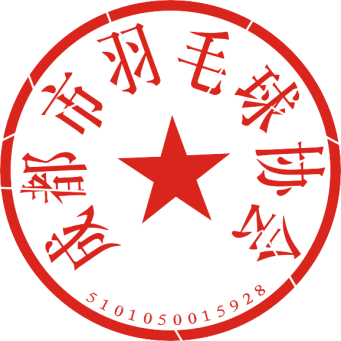                                成都市羽毛球协会　　　　　　　　　　　　　     2018年3月23日